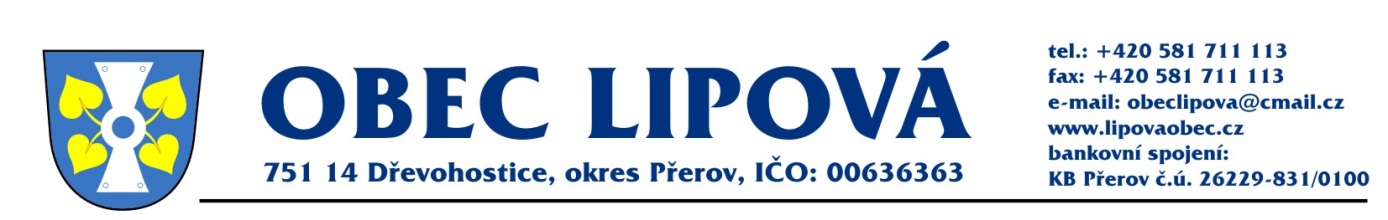                  Zápis ze  zasedání zastupitelstva obce                        Lipová ze dne 29.3. 2018 č. II/18Přítomni dle prezenční listiny Kulturní dům Lipová – zahájení 18,00 hod. 1, Zahájení – starosta obce (dále předsedající) přivítal všechny přítomné a dle prezenční listiny (příloha č.1) zjistil, že je přítomna nadpoloviční většina zvolených členů zastupitelstva obce  a zastupitelstvo je usnášeníschopné. Dále uvedl, že jednání bylo řádně a včas svoláno a nebrání nic v jeho zahájení. Jedná se o řádné zasedání.2. Určení zapisovatele a ověřovatelů zápisu – zapisovatelem byl určen p. Petr Navrátil a ověřovateli  p. Filip Rostislav, Oliva Pavel3.Schválení programu zasedání zastupitelstva obce.Předsedající požádal o rozšíření programu zasedání o bod č.14,15  a 16 a posunutí dalších bodů a to o finanční dar charitě Přerov a taktéž linky bezpečí. Dále odkup domu a pozemku p. Chytila BohumilaUsnesení č. 1Zastupitelstvo obce Lipová schvaluje rozšíření programu o bod č.14,15 a16.výsledek hlasování                 PRO   8         PROTI    0             ZDRŽELI  SE     0

Usnesení č. 2Zastupitelstvo obce Lipová schvaluje program zasedání dle pozvánky a o rozšířené body č.14, 15,16 (příloha č.2)výsledek hlasování                 PRO   8          PROTI    0             ZDRŽELI  SE     04. Kontrola usnesení z minulého zasedání Usnesení č. 3Zastupitelstvo obce Lipová nemá námitek proti zápisu z minulého zasedánívýsledek hlasování                 PRO   8          PROTI    0             ZDRŽELI  SE     05. Finanční výbor Finanční výbor se sešel 19.2 2018 (příloha č.3)ZO bere na vědomí.       6. Kontrolní výborKontrolní výbor se od posledního zasedání zastupitelstva nesešel. (příloha č.4)ZO bere na vědomí.
7. Skládka Kubičena
Předsedajíc seznámíl přítomné o výběrovém řízení a rozsahu prací v ceně cca do 200.000 kč. Po seznámení s návrhy firem G. Servis ,Geotest a Dekonta bylo výběrové řízení zrušeno.  ZO bere na vědomí.8.  Rozpočtová úprava č.2 (příloha č.5)Předsedající seznámil s rozpočtovou úpravou č.2, kterou členové ZO obdrželi před jednáním a jelikož nebyl podán žádný dotaz k jednotlivým položkám, dal hlasovat.Usnesení č. 4Zastupitelstvo schvaluje rozpočtové opatření č.2Výsledek hlasování          PRO    8          PROTI    0             ZDRŽELI  SE    
9. Místní poplatky.Předsedající seznámil přítomné o místních poplatcích na rok 2018.ZO bere na vědomí. 10. Smlouva-ceník- sběr, svoz a odstranění směsného komunálního odpadu.Předsedající seznámil přítomné o smlouvě a navýšení ceny za svoz se stávající firmou SUEZ a.s. Praha o 6% za tunu Usnesení č. 5Zastupitelstvo pověřuje starostu obce k podpisu smlouvy s firmou SUEZ a.s. Praha.Výsledek hlasování          PRO    8         PROTI    0             ZDRŽELI  SE     0
11.GDPRPředsedající seznámil s možností Mikroregionu Moštěnka v zastupování v GDPR přes mikroregion  a nebo možnosti provádět toto panem Miroslavem Hyžou.Zastupitelstvo bere na vědomí.12. Inventury za rok 2017Předseda inventarizační komise p.Symerský  informoval o proběhnuté fyzické i dokladové inventarizaci majetku obce  za rok 2017. Kontrolu provedla inventarizační komise ve složení : předseda Symerský Libor,  členové Zámečník Zdeněk, Filip Rostislav ,Ing.Hašlová Vilma, Navrátil Petr, náhradník Oliva Pavel. Inventura proběhla 4. 1. 2018 . Zápisy k nahlédnutí na OÚ.Usnesení č. 6Zastupitelstvo obce schvaluje uzavření inventur za rok 2017. Výsledek hlasování          PRO    8          PROTI    0             ZDRŽELI  SE     0
13. Oslavy 650 let obcePředsedající seznámil o již konaných a připravovaných akcích v rámci oslav 650 let obce.ZO bere na vědomí.14. Charita Přerovpředsedající seznámil přitomné o žádosti Oblastní charity Přerov o finanční dar (příloha č.6)Usnesení č. 7Zastupitelstvo obce schvaluje finanční dar ve výši 5.000 Kč pro Oblastní charitu Přerov.Výsledek hlasování          PRO    8          PROTI    0             ZDRŽELI  SE     0
15. Linka bezpečíPředsedající seznámil se žádostí o finanční dar linky bezpečí (příloha č.7)Usnesení č. 8Zastupitelstvo obce schvaluje finanční dar ve výši 3.000 Kč pro Linku bezpečíVýsledek hlasování          PRO    8          PROTI    0             ZDRŽELI  SE     0
16.Odkup domu a pozemku p. Miloše Chytila Předsedající seznámil přítomné o záměru odkupu nemovitosti a parcely p.ChytilaUsnesení č. 9Zastupitelstvo pověřuje starostu obce v jednáni o odkupu pozemku a nemovitosti     p. Miloše Chytila za úřední odhad.Výsledek hlasování          PRO    8          PROTI    0             ZDRŽELI  SE     0
17. Diskuzepředsedající seznámil o zahájení územního řízení v rámci přechodů pro chodcezřezání tújí u kapledále seznámil přítomné o plnění pojišťovny ve věci pojistné události-utržená střecha na OÚ ve výši 44 600 Kč. 
16. ZávěrPředsedající poděkoval za účast na zasedání a v 20,30 jednání ukončil.Předsedající se ke každému bodu zasedání dotazoval členů zastupitelstva i všech zúčastněných na jejich připomínky k jednotlivým bodům.Zapisovatel:    Petr Navrátil      ………………………Ověřovatelé:   Filip Rostislav    ………………………                       Oliva Pavel        ……………………… Lipová  29.3.2018                                                                                          Zdeněk Zámečník,starosta obce  originál vč. podpisů a příloh k nahlédnutí v kanceláři OÚ.   